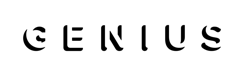 December 10, 2019Watch Here: https://www.youtube.com/watch?v=cc95R8eIsnw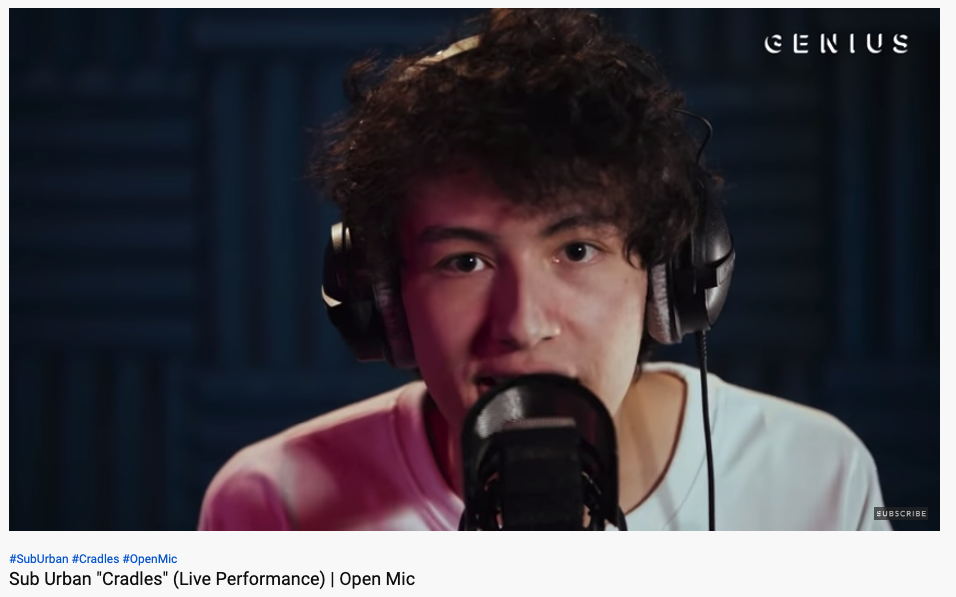 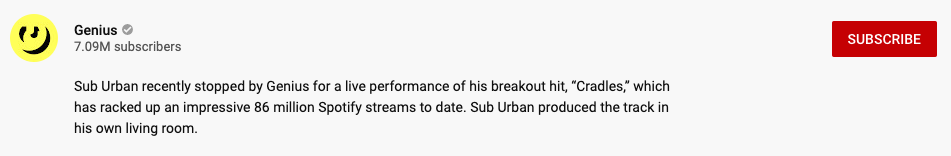 